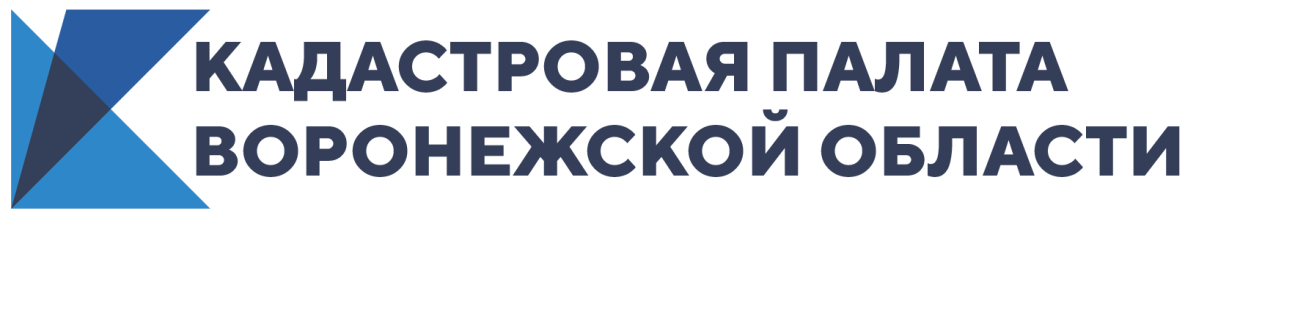 Кадастровая палата рассказала о дистанционных способах получения госуслуг РосреестраСегодня управлять своей недвижимостью можно не выходя из дома. Любую операцию можно провести в электронном виде, а для оформления бумажных документов – пригласить специалистов к себе домой. Дистанционные способы взаимодействия позволяют гражданам экономить время и получать государственные услуги Росреестра в удобных условиях. Кадастровая палата Воронежской области объяснила, как можно получить популярные госуслуги вне офиса.Подать документы на кадастровый учет и регистрацию прав, а также заказать выписку из реестра недвижимости можно в бумажном или электронном виде. Подать документы дистанционно в бумажном виде, минуя офисы МФЦ, можно двумя способами:Отправить заявление и приложенные документы в Кадастровую палату Воронежской области по почте. Однако, в этом случае все документы, включая заявление, предварительно должны быть нотариально заверены.Пригласить специалиста Кадастровой палаты к себе домой или в офис для оказания услуги. Данные способы являются альтернативой не только МФЦ, но и электронным сервисам для подачи или получения документов.Прежде чем использовать электронные сервисы для оказания услуг нужно убедиться в их подлинности. Достаточно часто в интернете можно встретить сайты-двойники, предлагающие оказать учетно-регистрационные услуги и предоставить сведения из реестра недвижимости. Только сайты kadastr.ru и rosreestr.ru являются единственными официальными сайтами Федеральной кадастровой палаты и Росреестра.Подать документы в электронной форме на кадастровый учет и регистрацию прав можно в разделе «Электронные услуги и сервисы» официального сайта Росреестра. Пользователю нужно заполнить сведения о заявителе; об объекте; загрузить документы, требуемые для кадастрового учета и регистрации прав (в формате XML или PDF) и подписать заявление и приложенные документы усиленной квалифицированной электронной подписью.Однако, если подаются документы на регистрацию прав при совершении сделки по отчуждению имущества в электронной форме (будь то продажа или дарение объекта недвижимости), то необходимо заранее уведомить Росреестр о данном способе подачи документов. При отсутствии такого заявления от собственника документы на регистрацию перехода прав будут возвращены без рассмотрения.Но законодательством также установлены исключения. В частности, такие требования не применяются, если заявление о переходе права собственности представляют нотариусы, госорганы, кредитные организации, которые взаимодействуют с органом регистрации прав в электронном виде, и если используемая при оформлении сделок с недвижимостью электронная подпись выдана удостоверяющим центром Федеральной кадастровой палаты.Выписку из реестра недвижимости  в электронном виде можно получить несколькими способами: 1. Заполнить форму запроса на официальном сайте Росреестра.2. Получить ключ доступа к информационному ресурсу ФГИС ЕГРН.3.Использовать официальный онлайн-сервис Федеральной кадастровой палаты (https://spv.kadastr.ru/) по выдаче выписок из реестра недвижимости. Данный сервис позволяет получить сведения в режиме онлайн за несколько минут. Электронная подпись при этом не требуется, достаточно подтвержденной учетной записи на портале госуслуг. Сервис работает по принципу интернет-магазина: достаточно выбрать нужные виды выписок, перейти в корзину и оплатить их. Сразу после оплаты документы можно скачивать и отправлять на печать. Распечатать выписку можно самостоятельно, причем неограниченное количество раз. Выписка заверена электронной подписью и имеет такую же юридическую силу, что и бумажный аналог. Среднее время, которое пользователь сервиса тратит на получение услуги, составляет восемь минут.Кроме того, любые вопросы, связанные с недвижимостью, можно задать специалистам Ведомственного центра телефонного обслуживания (ВЦТО) по единому многоканальному номеру 8 (800) 100-34-34. Круглосуточный режим работы позволяет принимать звонки из любого региона России – вне зависимости от часового пояса.Контакты для СМИ Кадастровая палата Воронежской областител.: 8 (473) 327-18-92 (доб. 2429 или 2326)press@36.kadastr.ruКадастровая палата рассказала о применении электронной подписиКадастровая палата Воронежской области провела «горячую линию» по вопросам получения услуг Удостоверяющего центра. Размещаем наиболее интересные из них:Зачем нужна электронная подпись? С помощью сертификата электронной подписи можно дистанционно в электронном виде зарегистрировать права собственности на объект недвижимости, получить сведения из ЕГРН, подать в налоговую инспекцию декларацию, заполнить анкету для переоформления паспорта, отследить штрафы ГИБДД и получить многие другие государственные услуги.Юридическим  лицам  электронная  подпись  дает  допуск  к  участию в электронных  торгах,  позволяет  организовать  юридически-значимый электронный  документооборот  и  сдачу  электронной  отчетности  в контролирующие органы власти.Выдаваемые сертификаты электронных подписей Кадастровой палаты применимы при работе на порталах Росреестра, Госуслуг, ФНС России, ФТС России, ФНП России и многих других ресурсах.Насколько безопасно использовать электронную подпись?Поскольку электронная подпись создается с использованием криптографических средств, подтвержденных ФСБ России, она надежно защищена. К тому же самой электронной подписью завладеть нельзя, можно завладеть лишь инструментом для создания подписи от чьего-либо имени. Таким инструментом служит так называемый закрытый ключ электронной подписи – это конфиденциальная информация владельца сертификата электронной подписи. Совместно сертификат электронной подписи и соответствующий ему закрытый ключ являются аналогом именной печати с кодом. Доступ посторонних лиц к закрытому ключу электронной подписи является несанкционированным. Получить его мошенник может двумя способами. Во-первых, взять оставленный без присмотра USB-носитель (флэшку/токен) с ключевой информацией, подписать необходимые электронные документы и вернуть его на место. Во-вторых, найти удостоверяющий центр, который лояльно относится к клиентам. Такому центру для процедуры идентификации заявителя может быть достаточно отправленных по электронной почте фотографий или скан-копий паспорта, ИНН, СНИЛС и других документов предполагаемого будущего владельца сертификата электронной подписи. Процедура идентификации личности перед созданием квалифицированного сертификата электронной подписи должна проводиться только при личном присутствии заявителя и представлении оригиналов документов. Кроме того, например, при обращении в Удостоверяющий центр Кадастровой палаты исключена возможность получения квалифицированного сертификата электронной подписи для физического лица уполномоченным лицом по доверенности или на основании иного документа, подтверждающего данные полномочия. Поэтому в первую очередь необходимо обеспечить недоступность для других лиц носителя, содержащего ключевую информацию, соответствующую вашему квалифицированному сертификату электронной подписи. При получении квалифицированного сертификата электронной подписи необходимо установить надежный ПИН-код к хранилищу ключевой информации и сохранить его в тайне. Если возникло подозрение, что конфиденциальность ключевой информации была нарушена, не рекомендуется заверять электронные документы квалифицированной электронной подписью. В этом случае необходимо сразу же обратиться в аккредитованный удостоверяющий центр, выдавший квалифицированный сертификат электронной подписи, чтобы приостановить или прекратить его действие.Как получить электронную подпись в Кадастровой палате?Для получения квалифицированного сертификата необходимо:- Зарегистрироваться на сайте Удостоверяющего центра https://uc.kadastr.ru/;- Получить после регистрации доступ в Личный кабинет;- Заполнить информацию в профиле;- Загрузить  подтверждающие  документы  (СНИЛС,  копия  ИНН,  паспорт и др.);- Сформировать заявку на выпуск сертификата ключа электронной подписи;- Произвести оплату по платежным документам;- Подтвердить личность в офисе приема и выдачи документов Кадастровой палаты Воронежской области, расположенного по адресу: г. Воронеж,                   ул. Солнечная, 12Б;- Скачать в Личном кабинете сертификат электронной подписи.По вопросам получения сертификата электронной подписи заявители могут обратиться за консультацией специалистов Кадастровой палаты Воронежской области по телефону: 8 (473) 327-18-92 (добавочный 2360 или 2624).Контакты для СМИ Кадастровая палата Воронежской областител.: 8 (473) 327-18-92 (доб. 2429 или 2326)press@36.kadastr.ru